ASİSTAN ÖĞRENCİ BAŞVURU FORMU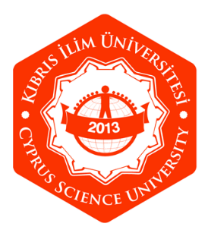 ASSISTANT STUDENT APPLICATION FORMÖğrenci İmza/ Student Signiture:Ekler:     1.Transkipt/Transcript      2.CV      3. Niyet Mektubu/ Letter of IntentAdı/Soyadı :Name/SurnameTelefon:Cell PhoneFakülte/YO/MYO:FacultyE-mail:Bölüm/Program:Department:Adres:Sınıf/Class    :GANO/GNO :Akademik Yıl/ Dönem: 2022-2023 GüzAcademic Year, SemesterMevcut Burs Oranı:Schoolarship Rate:Tarih/date         :  …./.…/ 2022Yabancı Dil ve Seviyesi:English LevelHobiler, Hobies:Bölüm Başkanlığ/Head Of Department :Dekanlık/Dean:Rektörlük/Rectorate:Mütevelli Başkanlığı/Chancellor Office:Kabul/  KOMİSYON KARARIŞartlı Kabul Red Akademik: İdari: Haftalık Çalışma saati: Uygun Görülen Birim:Uygun Görülen Burs oranı: %____Açıklama (Rektörlük): 